friedrich mohsPeriode de temps: née 29 janvier 1773 mort 29 septembre 1839Nationaliter: Alemend Decouverte: Si vous vous intéressez à la joaillerie et plus généralement aux minéraux, alors vous avez certainement entendu parler de la fameuse échelle de Mohs. Cette échelle qui est graduée jusqu'à 10 permet de déterminer la dureté d'un minéral.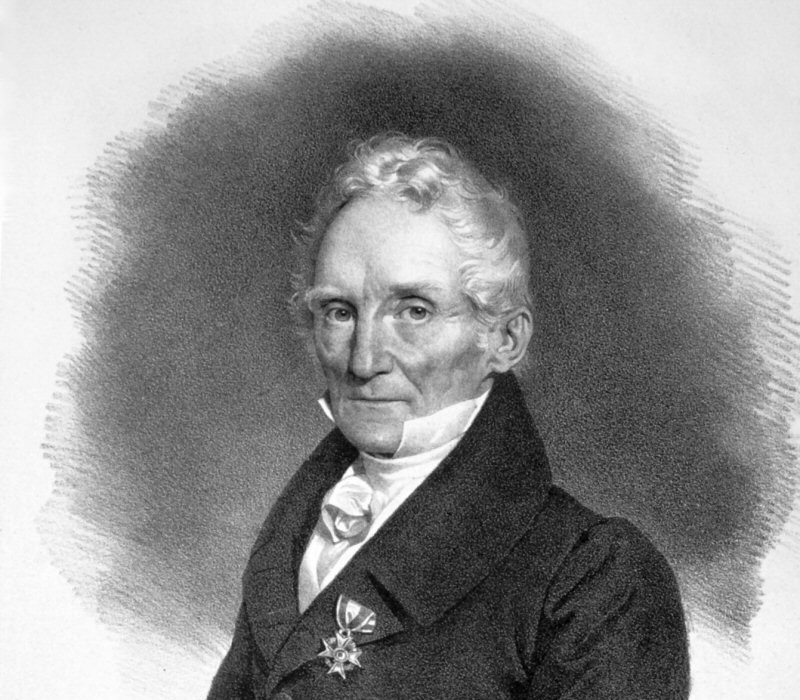 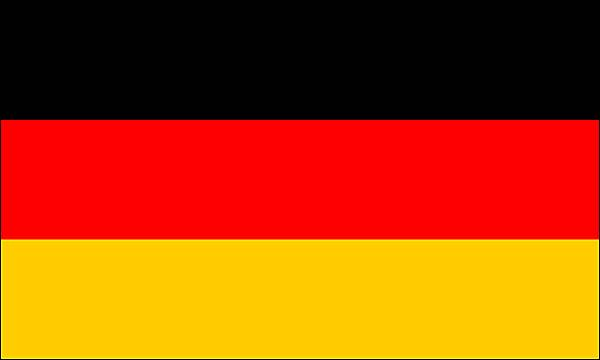 